Účastnická smlouva„Poskytnutí mobilních telekomunikačních služeb pro Střední školu, Základní školu a Mateřskou školu Lipník nad Bečvou, Osecká 301 2023-2024“uzavřená podle § 1746 odst. 2 zákona č. 89/2012 Sb., občanský zákoník, ve znění pozdějších předpisů, mezi smluvními stranami:1. smluvní stranaNázev:	Střední škola, Základní škola a Mateřská škola Lipník nad Bečvou,                                                            Osecká 301 Sídlo:	Osecká 301, 751 31 Lipník nad BečvouIČO: 	61985953DIČ: 	-Zastoupen(a/o):	Mgr. Miluší JuráňovouSpisová značka: 	-Bankovní spojení:		Komerční banka, č. ú.   19-4273450267/0100Osoba oprávněná jednat ve věcech technických:Jméno: Petra LabskáTelefon: 581 200 279E-mail:  zslipnik@zslipnik.cz(dále jen „Objednatel“)a2. smluvní stranaObchodní firma/jméno:		Vodafone Czech Republic a.s.Sídlo:				Praha 5 - Stodůlky, náměstí Junkových 2808/2,PSČ 155 00IČO: 				25788001DIČ: 				CZ25788001Zastoupen(a/o):	Miroslav Haluza na základě plné moci ze dne 10. 01. 2022, manažer pro významné zákazníky	 Spisová značka: 	B 6064 vedená u Městského soudu v PrazeBankovní spojení:		Československá obchodní banka, a.s., č. ú. 221217/0300E-mail:			miroslav.haluza@vodafone.com	Telefon:	+420 777 350 042(dále jen „Poskytovatel“)oba společně dále jen „smluvní strany“PreambuleTato účastnická smlouva (dále též jen „smlouva“) je mezi smluvními stranami uzavírána na podkladě rámcové smlouvy „Poskytnutí mobilních telekomunikačních služeb pro Olomoucký kraj a jeho příspěvkové organizace 2023-2024“ uzavřené dne 29. 11. 2022 mezi Poskytovatelem, Centrálním zadavatelem a Objednateli (dále též jen „Rámcová smlouva“).Předmět smlouvyPoskytovatel se touto smlouvou zavazuje poskytovat Objednateli mobilní telekomunikační služby (dále také „služba“) dle specifikace Rámcové smlouvy a Objednatel se zavazuje za řádně a včas poskytnuté služby zaplatit Poskytovateli sjednanou cenu.Podrobná specifikace předmětu plnění je uvedena v Příloze č. 3 této smlouvy.místo PLNĚNÍ Plnění poskytované Poskytovatelem na základě této smlouvy, bude poskytováno v sídle a detašovaných pracovištích Objednatele (Příloha č. 1 této smlouvy).PRÁVA A Povinnosti smluvních stranPráva a povinnosti smluvních stran výslovně neuvedená touto smlouvou se řídí Rámcovou smlouvou a platným právním řádem České republiky, zejména pak příslušnými ustanoveními občanského zákoníku.V případě rozporu mezi ustanoveními této smlouvy a Rámcové smlouvy mají přednost příslušná ustanovení Rámcové smlouvy.Ujednání o ceně Cena služeb je stanovena dle skutečně Poskytovatelem poskytnutých a Objednatelem čerpaných služeb na základě ceníku dle Přílohy č. 3 Rámcové smlouvy.Cena sjednaná v čl. 4 odst. 4.1. této smlouvy je cenou konečnou a závaznou a Poskytovatel není oprávněn tuto částku překročit. Sjednaná cena služeb zahrnuje veškeré a konečné náklady spojené s plněním. Splatnost ceny, způsob fakturace, náležitosti faktur a ostatní ustanovení týkající se ceny služeb a platebních podmínek jsou upraveny v čl. 6 Rámcové smlouvy. SankceV případě porušení povinností stanovených touto smlouvou, právními předpisy nebo povinností stanovených Rámcovou smlouvou, které jsou přímo aplikovatelné na plnění dle této smlouvy, jsou smluvní strany povinny hradit sankce ve smyslu čl. 7 Rámcové smlouvy. Ostatní a závěrečná ustanoveníTato smlouva vznikla dohodou smluvních stran o celém jejím obsahu. Smluvní strany sjednávají pro všechny spory vzniklé ze smlouvy, k jejichž řešení mají pravomoc soudy, tak tyto spory budou rozhodovány soudy České republiky, jakožto soudy výlučně příslušnými.Změnit nebo doplnit tuto smlouvu mohou smluvní strany pouze formou písemných dodatků, které budou vzestupně číslovány, výslovně prohlášeny za dodatek této smlouvy a podepsány oprávněnými zástupci smluvních stran.V případě, že se některá z ujednání této smlouvy ukážou být neplatnými či neúčinnými, nemá tato skutečnost vliv na ostatní ujednání této smlouvy, která zůstávají nadále platná a účinná; současně se strany zavazují nahradit taková neplatná/neúčinná ujednání smlouvy ustanoveními platnými a účinnými, která svým významem budou obsahově blízká původním neplatným/neúčinným ujednáním. V případě rozporu mezi textem příloh a součástí smlouvy a vlastním textem smlouvy má přednost vlastní text smlouvy.Tato smlouva nabývá platnosti a účinnosti dnem jejího uzavření. Dojde-li k uzavření této Smlouvy před 01. 01. 2023, nabývá smlouva účinnosti dne 01. 01. 2023. Smlouva se uzavírá na dobu neurčitou s výpovědní dobou 30 dnů. Tím není dotčeno oprávnění smluvních stran ukončit tuto smlouvu na základě příslušných ustanovení Rámcové smlouvy nebo právních předpisů.  Ukončením účinnosti Rámcové smlouvy nezaniká účinnost této smlouvy. Poskytovatel je za účelem zachování kontinuity funkčnosti služeb elektronických komunikací povinen poskytovat Objednateli nadále služby, neurčí-li Objednatel jinak. Objednatel a Poskytovatel jsou povinni dohodnout cenové podmínky služeb elektronických komunikací poskytovaných Poskytovatelem po skončení účinnosti Rámcové smlouvy. Nedohodnou-li Objednatel a Poskytovatel cenové podmínky služeb elektronických komunikací poskytovaných po skončení účinnosti Rámcové smlouvy nejpozději do 15 dnů ode dne zániku účinnosti Rámcové smlouvy, poskytuje Poskytovatel Objednatelům na jejich žádost služby elektronických komunikací od ukončení účinnosti Rámcové smlouvy za ceny jím určené, které však nesmí být vyšší než ceny uvedené v Rámcové smlouvě. Tato smlouva je vyhotovena elektronicky, podepsaná za smluvní strany elektronickými podpisy v souladu s ust. § 5 a násl. zákona č. 297/2016 Sb., o službách vytvářejících důvěru pro elektronické transakce, ve znění pozdějších předpisů. Každá smluvní strana obdrží jedno vyhotovení smlouvy s platností originálu.Smluvní strany prohlašují, že souhlasí s případným zveřejněním textu této smlouvy v souladu se zákonem č. 106/1999 Sb., o svobodném přístupu k informacím, ve znění pozdějších předpisů.Tato smlouva byla uzavřena na základě Rámcové smlouvy č. 2022/04297/OKŘ/DSB, která byla schválena usnesením Rady Olomouckého kraje č. UR/65/39/2022 ze dne 24. 10. 2022.Přílohy tvoří nedílnou součást smlouvy.Příloha č. 1 smlouvy –	Oprávnění zaměstnanci ObjednatelePříloha č. 2 smlouvy –	Kontaktní osoby PoskytovatelePříloha č. 3 smlouvy –	Specifikace poskytovaných služebPříloha č. 4 smlouvy –	Plná moc Poskytovatele (nepodepisuje-li smlouvu statutární orgán)Příloha č. 1 Smlouvy – Oprávnění zaměstnanci ObjednateleOsoba oprávněná jednat ve věcech technických:Kontakty se mohou v průběhu roku měnit.Příloha č. 2 Smlouvy – Kontaktní osoby PoskytovateleKontaktní údaje centra pro významné zákazníky:telefonický kontakt:	800 777 780       e-mailový kontakt:	vyznamny.zakaznik@vodafone.czKontaktní údaje obchodního zástupce:titul, jméno, příjmení:	Miroslav Haluzatelefonický kontakt:	777 350 042e-mailový kontakt:	miroslav.haluza@vodafone.comV případě, že dojde ke změně osoby obchodního zástupce nebo k jakékoli jiné změně v kontaktních údajích obchodního zástupce, zavazuje se Poskytovatel bezodkladně sdělit Objednatelům nové kontaktní údaje obchodního zástupce, a to prostřednictvím listinného nebo emailového oznámení.Příloha č. 3 Smlouvy – Specifikace poskytovaných služebPoskytované služby dle této Přílohy budou poskytovány v souladu se specifikací Telekomunikačních služeb dle Přílohy č. 2 Rámcové smlouvy. 733 171 806 – Tarif neomezený/ omezená rychlost přenosu dat (520,-Kč bez DPH/měsíc)607 052 356 – Tarif neomezený/ omezená rychlost přenosu dat (520,-Kč bez DPH/měsíc)607 052 355 – Tarif neomezené volání a SMS (210,-Kč bez DPH/měsíc)775 864 681 – Tarif neomezené volání a SMS (210 ,-Kč bez DPH/měsíc)778 417 307 – Tarif neomezené volání a SMS (210,-Kč bez DPH/měsíc)725 016 153 – Datový tarif/Internet v mobilu (FUP – 10 GB) (201,-Kč bez DPH/měsíc)Příloha č. 4 smlouvy – Plná moc Poskytovatele 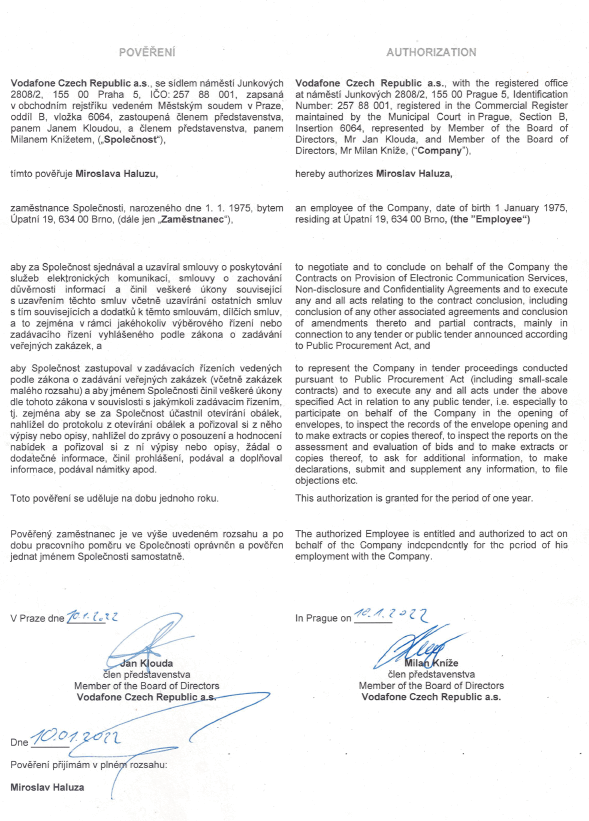 ........................................................................................................Střední škola, Základní škola a Mateřská škola Lipník nad Bečvou, Osecká 301Mgr. Miluše JuráňováVodafone Czech Republic a.s.Miroslav HaluzaManažer pro významné zákazníkyPříjmení a jménoAdresa místa plněníEmailTelefonMgr. Miluše JuráňováOsecká 301, Lipník n. B.zslipnik@zslipnik.cz581 773 766Mgr. Jana MádrováOsecká 301, Lipník n. B.zslipnik@zslipnik.cz580 582 983Petra LabskáOsecká 301, Lipník n. B.zslipnik@zslipnik.cz581 200 279Iveta MacháčováOsecká 301, Lipník n. B.zslipnik@zslipnik.cz775 864 681Příjmení a jménoAdresa místa plněníEmailTelefonPetra LabskáOsecká 301, Lipník n. B.zslipnik@zslipnik.cz581 200 279